Инструкция пользователя «РУКОНТЕКСТ».Авторизация/регистрацияВсе функции системы Руконтекст доступны только зарегистрированным авторизованным пользователямАвторизация/регистрация осуществляется через кнопки войти/регистрация, расположенные в верхнем правом углу каждой страницы сайта: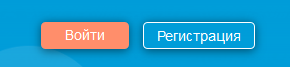 Рис.1.2.1. Кнопки регистрации/авторизации на главной странице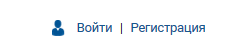 Рис.1.2.2. Кнопки регистрации/авторизации на внутренних страницахАвторизация/регистрация производится через пару Email/пароль, а также через основные социальные сети: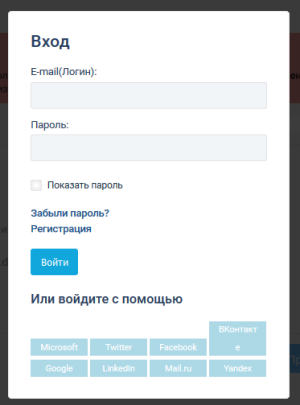 Рис.1.3.1. Форма авторизацииПри регистрации система попросит заполнить дополнительное контрольное полеГлавное менюГлавное меню расположено в левой части сайта: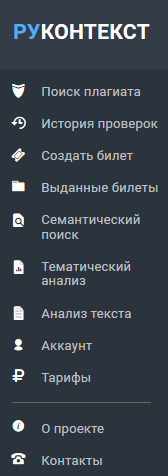 Рис.2.1.1. Главное менюПоиск плагиата – открывает форму добавления документов на проверку на заимствованияНачальная форма добавления документа на проверку имеет вид: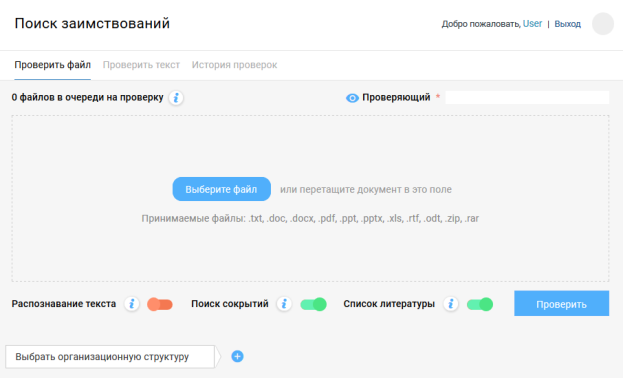 Рис.2.2.1.1. Начальная форма добавления документа на проверкуДобавление документов на проверку на заимствованияДля добавления документа на проверку необходимо нажать кнопку «Выберите файл», либо перетянуть документа на обведенное пунктиром поле. После этого форма примет табличный вид, как показано на рисунке 2.2.2.1. Дальнейшее добавление документов доступно через кнопку «Загрузить еще» в нижней части таблицы списка документов. После успешного добавления документа в столбце «Время» будет зафиксировано время загрузки документа, а столбце статус – значение «Загружен».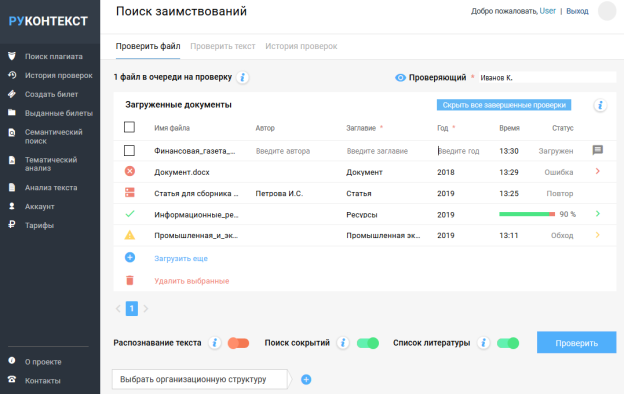 Рис.2.2.2.1. Таблица загруженных документовЗапуск проверки загруженных документовДля запуска проверки необходимо заполнить поля метаданных проверки (обязательные поля выделены красной звездочкой):Проверяющий (обязательное, в зависимости от настроек подписки)Автор документа (обязательное, в зависимости от настроек подписки)Заглавие (обязательное, в зависимости от настроек подписки)Год (обязательное, всегда)Организационная структура (только для подписки юридических лиц; обязательное, в зависимости от настроек подписки) Дополнительно, могут быть настроены следующие параметры проверки документа:Распознавание текста (доступно только для подписки юридических лиц)Поиск сокрытий – производится дополнительная проверка на наличие элементов искусственного завышения оригинальности документа (рекомендуется включать)Список литературы – проверять ли, обнаруженный при анализе документа, список литературы на заимствования (рекомендуется отключать)После заполнения метаданных и настройки параметров необходимо нажать кнопку «Проверить». В результате будет запущена проверка документов в статусе «Загружен».В случае если не будет заполнено какое-то из обязательных полей, система выдаст соответствующее предупреждение и выделит красным цветом не заполненные поля.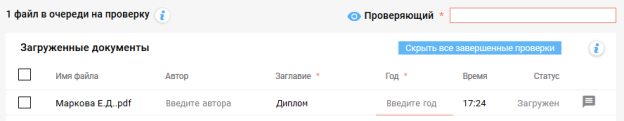 Рис.2.2.3.9. Выделение не заполненных обязательных полейНе дожидаясь окончания проверки загруженных документов, можно сразу добавлять следующие.По окончании проверки документа в таблице изменится ее статус. Система может присвоить проверке следующие статусы:Ошибка – возникла ошибка конвертации/извлечения текста из документаДокумент имеет неверный форматДокумент не имеет текстаПовтор – этот документ уже проверялся на заимствованияОбход – в документе обнаружены признаки искусственного завышения оригинальности Успешно – указан процент оригинальных фрагментов документаДля просмотра подробностей о проверке документа необходимо перейти на страницу результата проверки с помощью стрелки в соответствующей строке в последнем столбце таблицы.Страница результата проверки на заимствования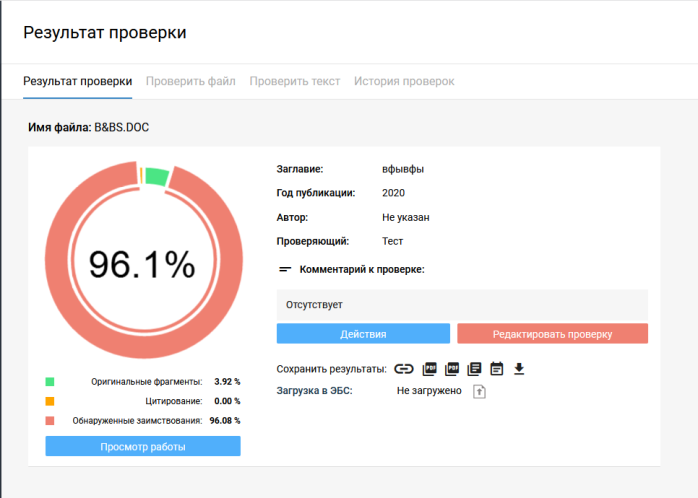 Рис.2.2.4.1. Страница результата проверки документаНа странице результат проверки представлены:Диаграмма распределения фрагментов документа: оригинальные, цитирования, заимствованияМетаданные документаВозможность сохранить результат проверки в различных формах:Ссылка на результат проверки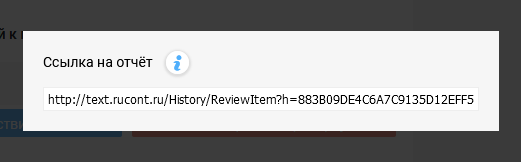 Строгая форма отчета о проверке в формате PDF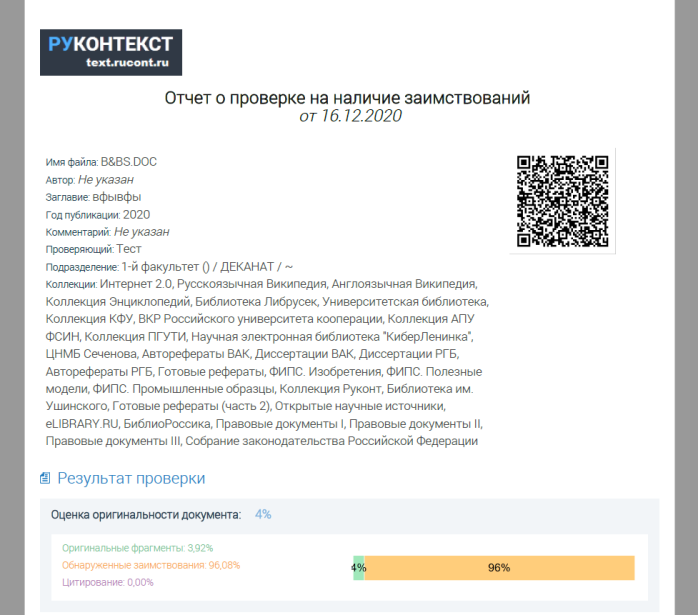 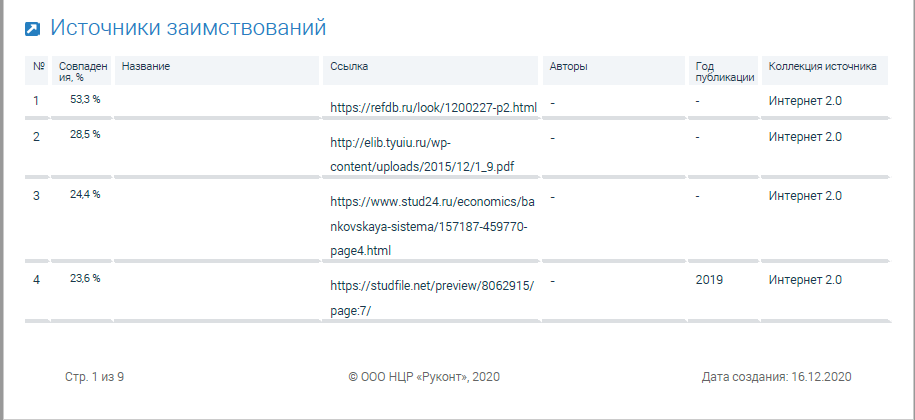 Расширенная форма отчета о проверке в формате PDF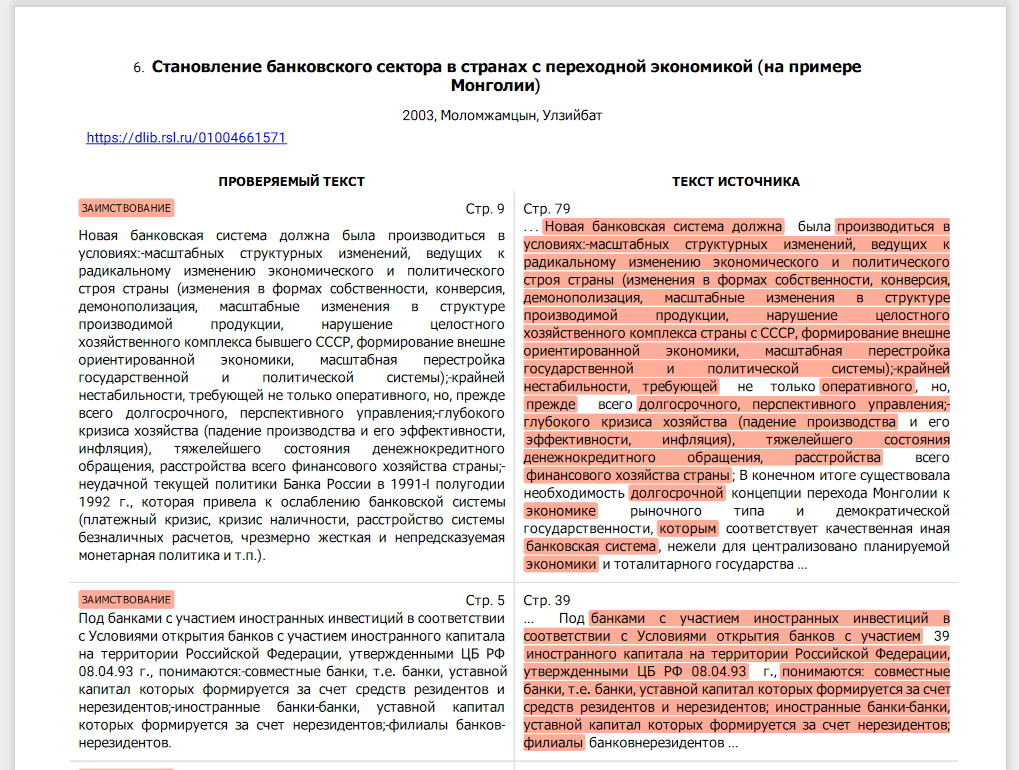 Данная форма отчета представлена только в нашей системе, что позволяет детально работать с текстовыми совпадениями. Возможность выгрузки документа в ЭБС «Руконт» (только для юридических лиц, если эта возможность определена в договоре).Возможность просмотра элементов искусственного завышения оригинальности (сокрытия) представлен слева на рис.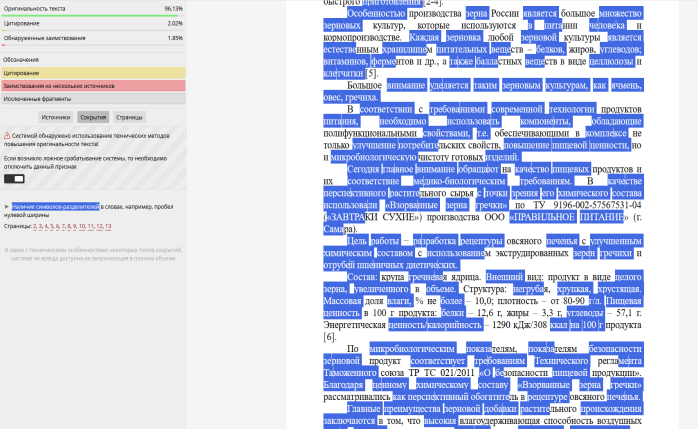 Список источников заимствований представлен слева, отсортированных в порядке убывания объема заимствований, представлен на рис. 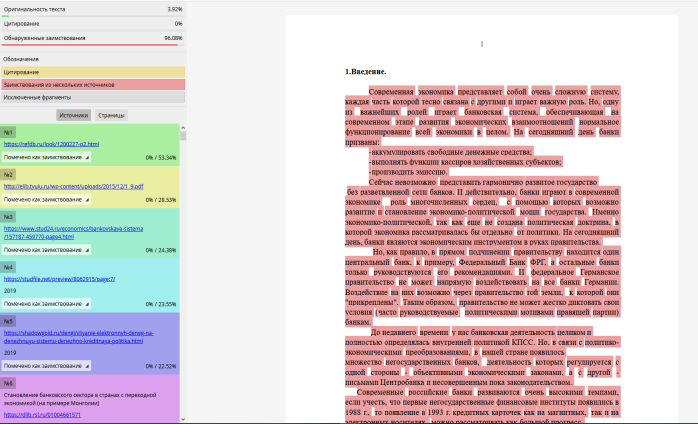 Возможность запустить просмотр и редактирование результат проверки (кнопки «Просмотр работы» и «Редактировать проверку»), представлен на рис. 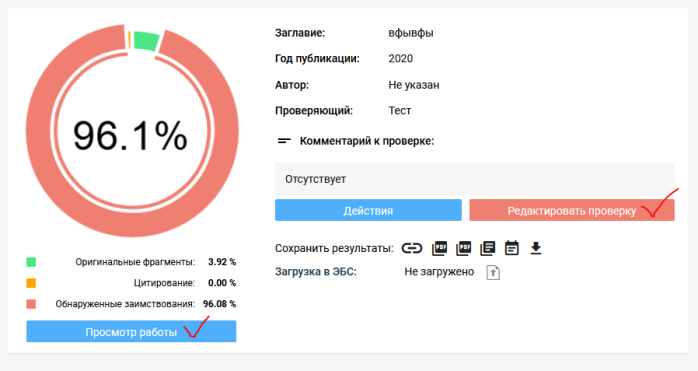 Функция редактирования проверки доступна пользователям с ролью Преподаватель и АдминистраторПросмотр и  редактирование результата проверкиФункция редактирования проверки доступна пользователям с ролью Преподаватель и Администратор, представлен на рис.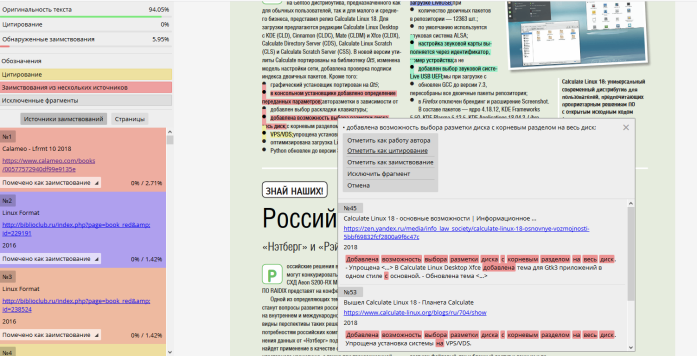 Рис.2.2.5.2. Форма просмотра и редактирования проверкиФорма просмотра проверки позволяет:Просматривать список источников заимствований по источникам (в порядке убывания объема заимствований) и по страницам документаПросматривать заимствования в исходном тексте документа с сохранением форматированияПросматривать найденные фрагменты в заимствованных документах в виде сниппетовПри редактировании проверки доступно:  Классифицировать фрагменты по следующим категориям:Работа автораЦитированиеЗаимствование (по умолчанию)Исключить фрагмент из анализаИстория проверок – открывает форму списка результатов проверок с возможностью поиска и фильтрации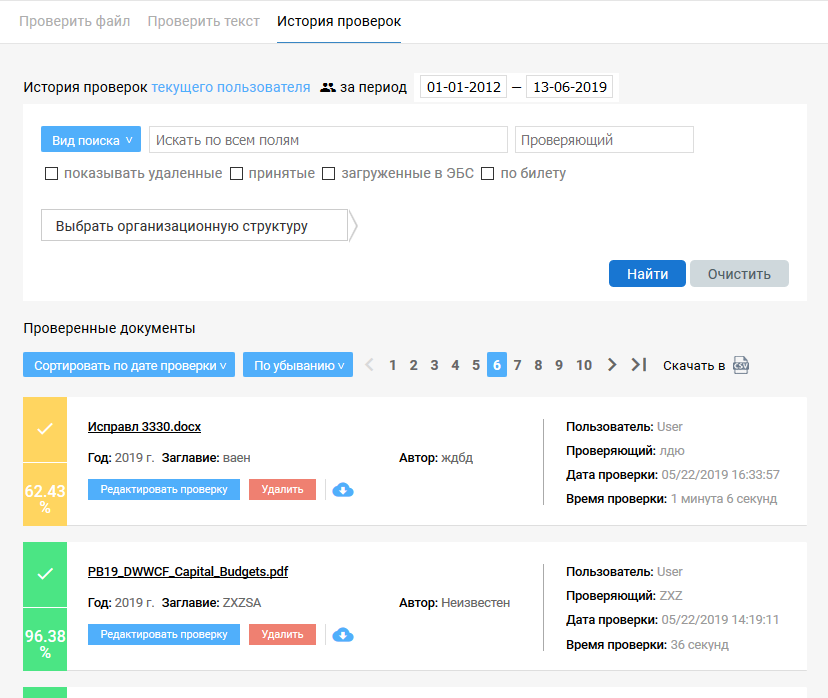 Рис.2.3. История проверокНа форме доступны следующие функции: Фильтровать проверки по признакам:УдаленныеПринятыеЗагруженные в ЭБС «Руконт»Проверки по билетуПроверки, привязанные к определенному узлу оргструктуры (только для юридических лиц)ПроверяющемуОсуществлять поиск по:Всем полям метаданных документаАвторуЗаглавиюКомментариюСоздать билет – открывает форму создания билетов на проверку. Функция доступна для пользователей, использующих подписку юридического лица, с ролью преподаватель или администраторБилет позволяет проводить проверки пользователям, зарегистрировавшимся самостоятельно, используя подписку организации, от которой выдан билетБилет представляет собой уникальный идентификатор с привязанными к нему параметрами:Количество проверок (обязательное)Год проверяемых документов (обязательное)ФИО проверяющегоУзел организационной структурыАвторЗаглавиеКомментарий к проверкамФорма создания билета: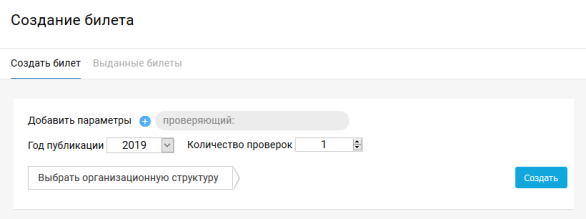 Рис.2.4.4.1. Форма создания билетаВыданные билеты – открывает форму списка выданных билетов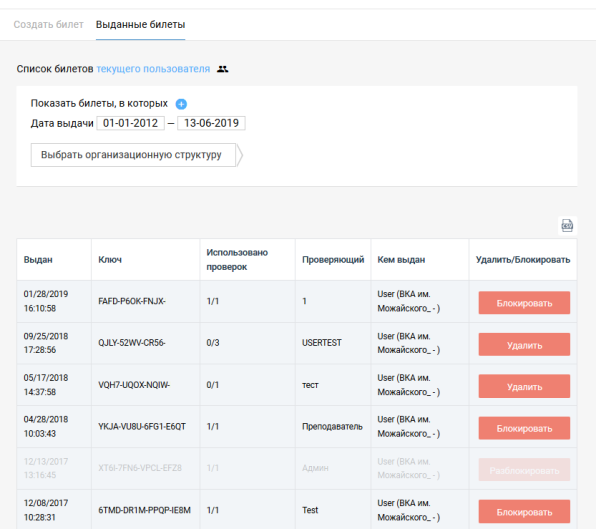 Рис.2.5. Форма списка выданных билетовНа форме доступны следующие функции:Ограничить вывод списка билетов текущей учетной записью или всеми учетными записями организации (доступно только пользователю с ролью Администратор) Отфильтровать билеты по дате выдачи и привязке к организационной структуреЕсть возможность заблокировать/разблокировать или удалить выданные билетыДоступна информация о количестве выданных/проведенных проверках в рамках созданного билета.Семантический поискТематический анализАнализ текстаАккаунтИнформацияТекущая подпискаИстория подписокОтчет по проверкамДополнительные аккаунтыТарифыО проектеКонтакты